II EdizioneCONCORSO LETTERARIO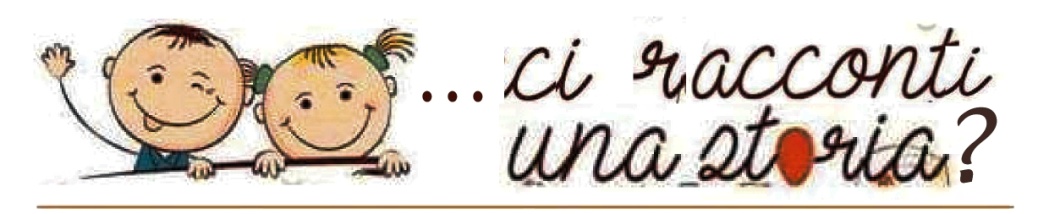 Modulo di partecipazione(da stampare, compilare, scansionare e inviare a ecogeses@pec.it)Nome e Cognome dell’autore o degli autori:1. ………………………………………………………………………………………………………2. ………………………………………………………………………………………………………Docente, dirigente scolastico: a tempo indeter.        a tempo deter.        in quiescenzadi scuola dell’infanzia	primaria   	secondaria di I o II grado       Documento d’identità …………………… n. ……………………. CF ……….…………………..Indirizzo (via, cap, città, provincia, telefono) ..........................................................................…………………………………………………………………………………………………………Indirizzo mail ………………………………………………………………………………………..Sede di servizio ……………………………………………………………………………………..DICHIARAsotto la propria personale responsabilità, di essere l’autore dell’opera “titolo: ………… ……………………………………………………………………………………………………….”.Inoltre, segnala il nome e cognome dell’Illustratore/illustratori ……………………………………………………………………………………………………………………………………………Il/La sottoscritto/a dichiara di: - accettare il Regolamento del Concorso;- rinunciare, in caso di vincita, ai diritti d’autore per la pubblicazione dell’opera;- autorizza il soggetto promotore, ai sensi del Decreto legislativo 196/03, al trattamento dei dati personali forniti per la partecipazione al Concorso.CHIEDEdi partecipare al Concorso letterario indetto dall’Ente Cooperativo Gestione Servizi Educativi e Scolastici s.c.r.l. (E.Co.Ge.S.E.S.) per la Sezione (barrare le caselle che interessano): comune per la/le sottosezione/i:da 0 a 4 anni		da 5 a 8 anni        	da 9 a 12 anni	da 13 a 16 anni ⁫ speciale.A tal fine, dichiara di aver versato il contributo di € 10,00 sul ccb intestato a Cooperativa Ecogeses IBAN: IT65Y0306903206100000011275 causale: “Concorso letterario ‘… ci racconti una storia?” c/o Banca INTESASANPAOLO, Ag. 00445 Roma 6 (allega bonifico).di essere socio della Cooperativa Ecogeses di essere socio dell’Associazione Italiana Maestri Cattolici nella sezione di …………… Provincia di ……………….Data ………………………………              Firma …………………………………………………